Presidencia de la Republica Consejo Nacional de Áreas Protegidas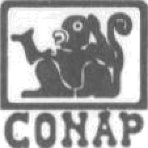 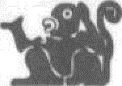 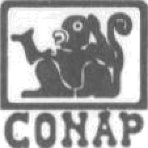 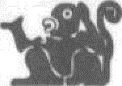 OATOS DEL TECNICO PROFESIONAL PROPUESTO: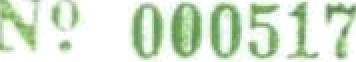 DATOS DE LA EMPRES A:Ver observaciones al dorso.Guatemala, 				  	     	año	 	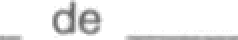 Nombre o firma y sello del Técnico Profesional RegenteNombre del Propietario a Representante LegalPARA USO OFICIAL UNICAMENTEFecha, Nombre, firma y sello de Ventanilla Única de Expedientes: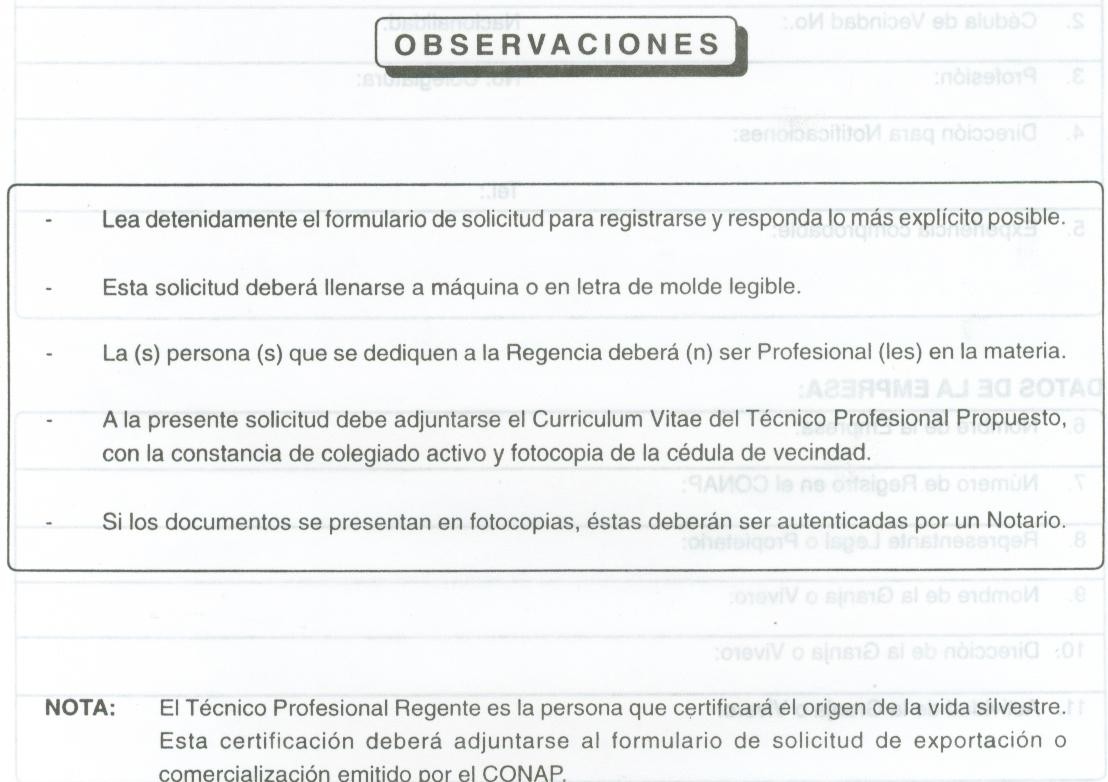 1.	Nombre:1.	Nombre:2.	Cedula de Vecindad No.:Nacionalidad:3	Profesión:No. Colegiatura:4.	Dirección para Notificaciones:Tel.:5.	Experiencia comprobable:5.	Experiencia comprobable:6.	Nombre de la Empresa:7.	Numero de Registro en el CONAP :8	Representante Legal o Propietario:9.	Nombre de la Granja o Vivero:10. Dirección de la Granja o Vivero:11. Actividad de la Granja o Vivero: